JAMUHURI YA MUUNGANO WA TANZANIAWIZARA YA AFYA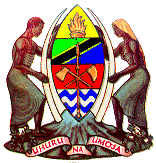 TAARIFA YA HALI YA UVIKO-19 KUANZIA TAREHE 6 HADI 12 AGOSTI, 2022Vipengele Muhimu1: Muhtasari wa Wagonjwa, Vifo na UpimajiJumla ya vipimo vya maabara (RT PCR) 554,918 na 284,240 (RDTs) vimefanyikaKatika wiki ya tarehe 6 hadi 12 Agosti 2022, vipimo 2,219 vya maabara (RT PCR) vimefanyika na watu 135 walithibitika kuwa na maambukizi sawa ya 6.7% ya maambukizi. Idadi hii imepungua kwa 10.6% ukilinganisha na wiki iliyotangulia.Watu 7105 walipimwa kwa RDTs katika vituo vya kutolea huduma za afya na 113 (1.6%) asilimia ya maambulizi) wamethibitika kuwa na maambukizi katika wiki hiiJumla ya watu waliothibitika ni 35,289 wamethibitika kwa RT PCR na 2410 wamethibitika kwa RDTs Jumla ya vifo 804, sawa na asilimia 2.3 ya waliougua toka mlipuko uanze mnamo Machi, 2020.  Hakuna kifo kipya katika wiki hii.Hakuna visa vipya vya maambukizi vilivyothibitika wala kifo kipya kwa watoa huduma za afya katika wiki tajwaKwa wiki hii, wagonjwa wapya wanne (4) walilazwa wodini na kati yao watu watatu (3) walikuwa hawajachanjwa.2: ChanjoWatu wapya 1,032,031 wamechanja chanjo ya UVIKO-19 katika wiki hiiJumla ya watu waliokamilisha chanjo ya UVIKO-19 hadi sasa ni 15,796,9703: Hali ya Visa Vipya Vilivyothibitika Kuwa na UVIKO-19 Kimkoa, tarehe 6 hadi 12 Agosti, 2022 Tanzania Bara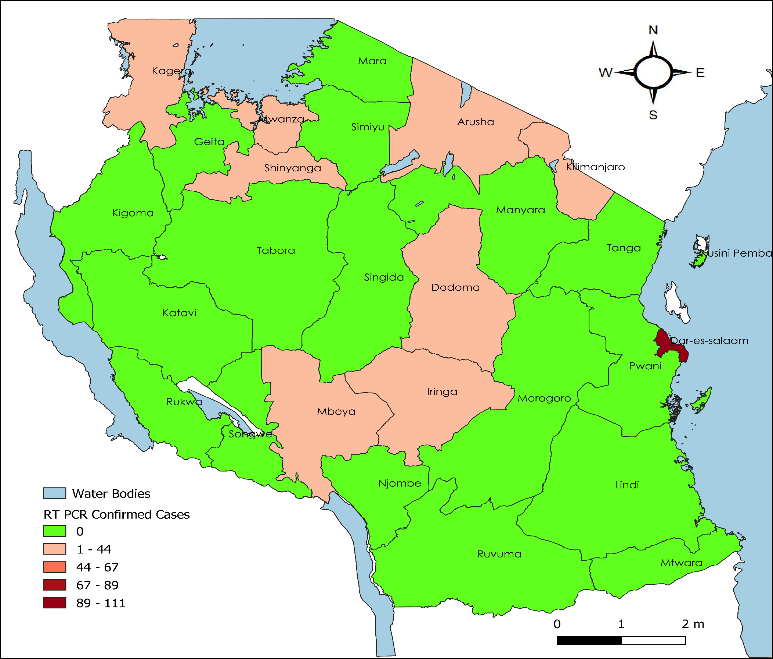 Epidemiolojia na Ufuatiliaji wa UgonjwaWagonjwa, Vifo na TetesiKielelezo Na. 1: Mwenendo wa waliothibitika (RT PCR) kwa wiki kuanzia Desemba 2021 hadi 12 Agosti 2022Idadi ya watu waliothibitika kwa mwaka 2022 ilipungua kuanzia junuari hadi mwishoni mwa mwezi Mei. Mwanzoni mwa mwezi Juni idadi ilianza kuongezeka hadi wiki ya mwisho ya mwezi Juni. Katika wiki ya tarehe 6 hadi 12 Agosti 2022, idadi ya visa vipya imepungua kwa 10.6% ukilinganisha na wiki iliyotangulia.Jedwali 1: Visa Vipya vya UVIKO-19 na Vifo Vilivyothibitika kwa siku, tarehe 6 hadi 12 Agosti, 2022Jedwali 2: Mwenendo wa Visa Vilivyothibitika kuwa na UVIKO-19 na Vifo tangu Mlipuko Uanze hadi Wiki ya Tarehe 6 hadi 12 Agosti, 2022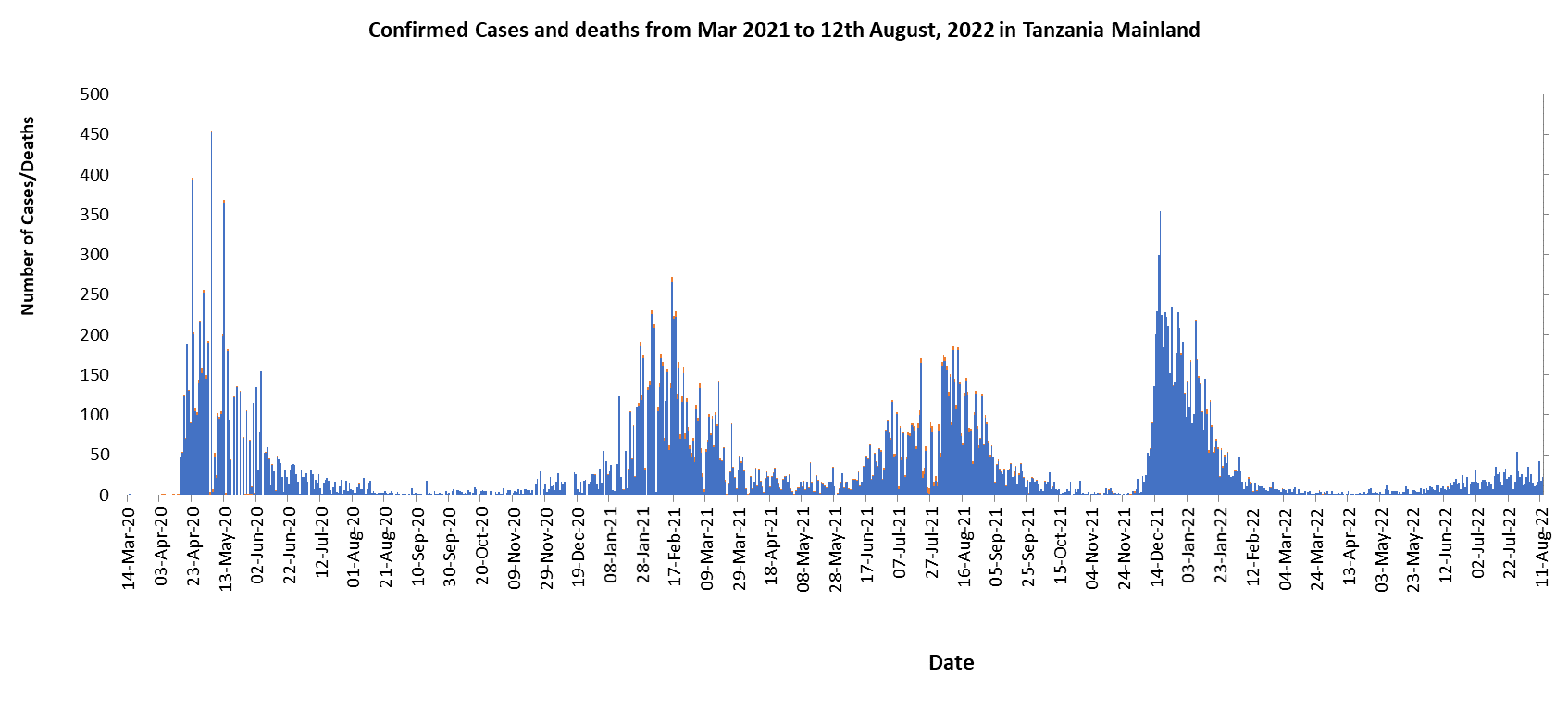 Upimaji wa Ugonjwa wiki ya tarehe 6 hadi 12 Agosti, 2022Taarifa ya Wagonjwa Waliolazwa Siku ya tarehe 12 Agosti, 2022ChanjoJedwali: Mgawanyiko wa watu waliothibitika kuwa UVIKO-19 na vifo vya UVIKO-19 kwa Mikoa, kwa tarehe 6 hadi 12 Agosti, 2022 Tanzania BaraWatu wapya waliothibitika katika wiki (RT PCR)135Jumla ya watu waliothibitika tangu ugonjwa uanze 35,289Vifo vipya katika wiki0Jumla ya vifo tangu ugonjwa uanze804Idadi ya tetesi za ugonjwa zilizothibitishwa wiki hii63        TareheVisa VilivyothibitikaVifo Vilivyothibitika06 - Aug-2214007 - Aug-2211008 - Aug-2212009 - Aug -2216010 - Aug -2242011 - Aug -2218012 - Aug -22220Jumla1350Jumla ya vipimo vipya vya maabara (RT-PCR) vilivyofanyika2,219Idadi ya vipimo vipya vya maabara (RT-PCR) kwa wasafiri wanaoondoka 2,080Jumla ya vipimo vya maabara (RT PCR) vilivyofanyika tangu mlipuko uanze 554,918Idadi ya vipimo vilivyofanyika kwa wasafiri wanaoingia nchini kupitia mipakani kwa kutumia kipimo cha haraka  (RDT)1,604Watu waliopimwa RDTs katika vituo vya kutolea huduma za afya7105Jumla ya vitanda vya wagonjwa wa UVIKO-194,361Idadi ya vitanda vya UVIKO-19 vilivyokuwa na wagonjwa 4Idadi ya vitanda katika kitengo ya uangalizi wa karibu (ICU)237Idadi ya vitanda katika kitengo ya uangalizi wa karibu vyenye wagonjwa 0 101,063 Idadi ya watu wapya waliochanjwa dozi ya 2 (Sinopharm) katika wiki 82,983 Jumla ya watu waliochanjwa dozi ya 1 ya Sinopharm 2,971,473 Jumla ya watu waliochanjwa dozi ya 2 ya Sinopharm 2,260,072 Idadi ya watu wapya waliochanjwa chanjo ya Janssen (JJ) katika wiki 697,181 Jumla ya watu waliochanjwa chanjo ya Janssen (JJ) 11,915,879 Idadi ya watu waliochanjwa dozi ya 1 ya Pfizer 12,180 Idadi ya watu waliochanja dozi ya 2 ya Pfizer 18,714 Jumla ya watu waliochanjwa dozi ya 1 ya Pfizer 1,825,124 Jumla ya watu waliochanjwa dozi ya 2 ya Pfizer 1,310,207 Idadi ya watu waliochanjwa dozi ya 1 ya Moderna -   Idadi ya watu waliochanjwa dozi ya 2 ya Moderna -   Jumla ya watu waliochanjwa dozi ya 1 ya Moderna 166,218 Jumla ya watu waliochanjwa dozi ya 2 ya Moderna 98,415 Idadi ya watu waliochanjwa dozi ya 1 ya Sinovac 84,292 Idadi ya watu waliochanjwa dozi ya 2 ya Sinovac 35,618 Jumla ya watu waliochanjwa dozi ya 1 ya Sinovac 601,376 Jumla ya watu waliochanjwa dozi ya 2 ya Sinovac 192,397 Jumla ya watu waliokamilisha chanjo 15,796,970 Na.MkoaWaliothibitikaWaliothibitikaVifo vipyaNa.MkoaRT-PCRRDTVifo vipya1Arusha8902Dar Es Salaam1111003Dodoma1004Geita0005Iringa1006Kagera1007Katavi0008Kigoma0009Kilimanjaro20010Lindi00011Manyara00012Mara08013Mbeya310014Morogoro00015Mtwara00016Mwanza424017Njombe00018Pwani03019Rukwa00020Ruvuma02021Shinyanga411022Simiyu029023Singida01024Songwe00025Tabora00026Tanga060Jumla1351130